WORSHIP TIMEBegin your worship time by having a dance party and singing along to your kids’ favorite worship songs.Opening game: Cut several hearts out of red construction paper. Hide them around your living room. Have your child(ren) search around the room for the hearts. Make it a challenge by seeing fast they can find all of the hearts.SAY • Great job finding all of those hearts! Hearts make me think about how much Jesus loves us! That reminds me of our Bible story for today. Our Bible video question for today is “How can I be God’s friend?” What do you think Jesus’ love has to do with being God’s friend? Let’s watch our Bible video to find out!Watch the video:Click here to watch the Bible video.Review Questions:1. How can I be God’s friend? (Jesus makes me God’s friend because I believe He lives again.)2. Why did Jesus die on the cross and come back to life? (To save us from our sin, so we can be friends with God.)3. If we trust in Jesus, is there anything we can do that will make God not want to be our friend? (No!)Memory Verse Review:“...believe in your heart that God raised him from the dead…”-Romans 10:9Tip: As you say the verse with your toddler(s), review the hand motions from the Bible Adventure video.Activity page:Print the cross coloring page below. Help the kids glue colored tissue paper squares or squares of construction paper inside the cross.Pray:Close your time together by praying, thanking God for sending Jesus to rescue us from our sin so that we can be a part of God’s family forever.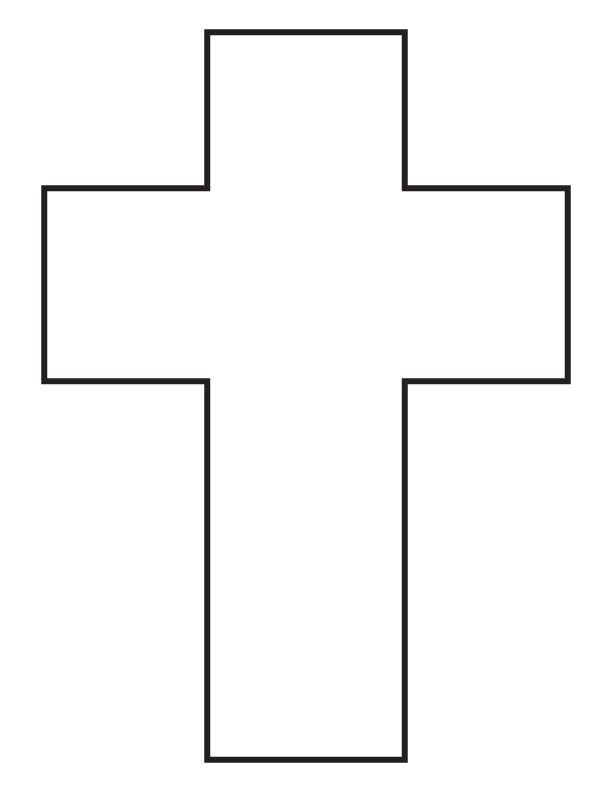 Jesus saves me and makes me friends with God when I trust Him!SESSION TITLE: Bible Adventure: A Happy SundayBIBLE PASSAGE: Matthew 28:1-16; John 19:40-20:10BIG PICTURE QUESTIONHow can I be God’s friend? MAIN POINTJesus makes me God’s friend because I believe He lives again.SUPPLIES:Your Bible or favorite children’s Bible Ipad or computer to watch videosCross activity page (below)Colored tissue paper squares OR small squares of colored construction paperGlueScissors